Books we are reading!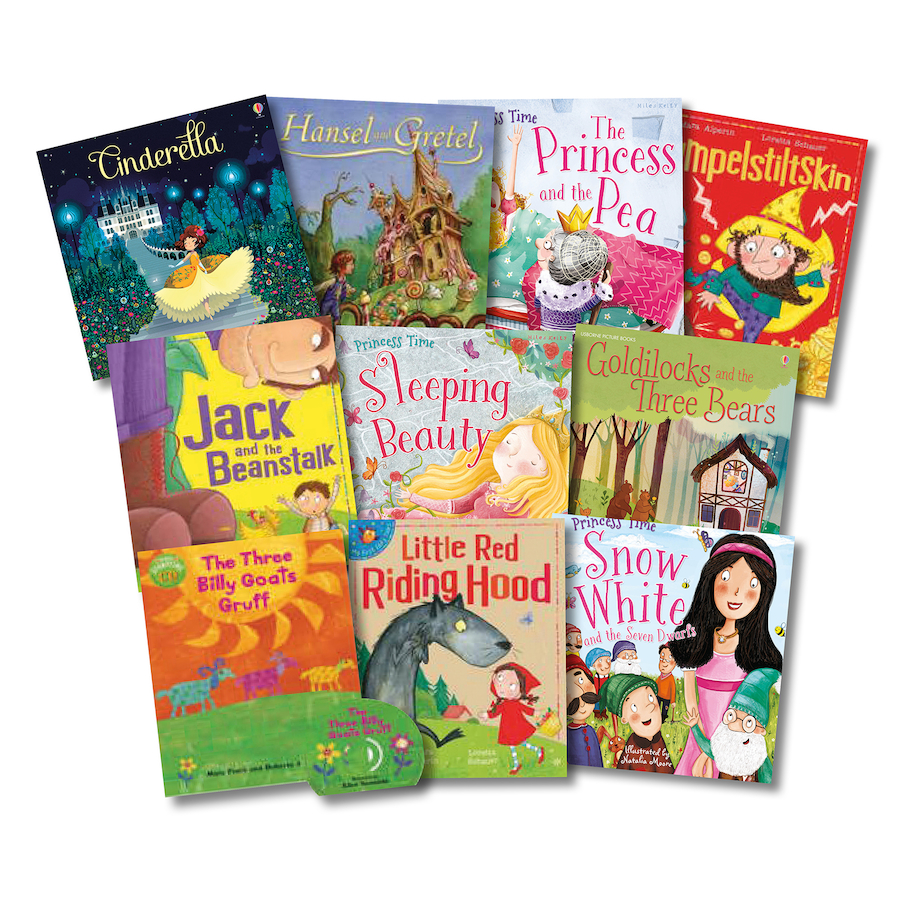 We are exploring Fairytales!